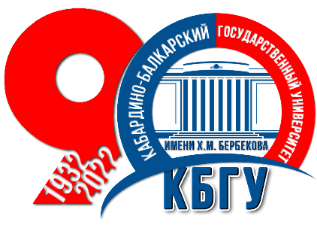 РезультатыОткрытой олимпиады КБГУ по кабардино-черкесскому языку11.03.2022 г.10 классы10 классы10 классы10 классы№ФИООбщеобразовательное учреждениеМестоДОЛОВА Динара Мусаевна МКОУ «СОШ № 1» г.п. Залукокоаже1ТЛЕНКОПАЧЕВА Элиана Замировна МКОУ «СОШ № 1» г.п. Залукокоаже2ЛИГИДОВА Кримляна Аниуаровна МКОУ «СОШ № 1»  с.п. Сармаково2КУГОТОВА Миана Андзоровна МКОУ «СОШ № 2» с.п. Верхний Куркужин3КАРДАНОВ Темирлан Артурович МКОУ «СОШ № 8 им. В.М. Кокова» г.о. Баксан3МАШОКОВА Олеся Феликсовна МКОУ «СОШ»  с.п. Тамбовское311 классы11 классы11 классы11 классыКУГОТОВА Мадина Ильясовна МКОУ «СОШ № 1 им. М.А. Камбиева»с.п. Каменномостское1КУМЫКОВА Милана АхмедовнаМКОУ «СОШ № 24 им. П.И. Тамбиева» г.о. Нальчик2ШОМАХОВА Дана Зауровна МКОУ «СОШ № 4» с.п. Заюково2ШИДОВА Амина Мусаевна МКОУ «СОШ № 2»  с.п. Сармаково3ШУГУШЕВА Фатима Муаедовна МКОУ «СОШ № 4» с.п. Заюково3ШАДЗОВ Кантемир Хабиевич МКОУ «СОШ № 5» г.о. Нальчик3